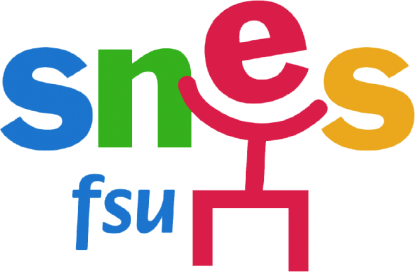 La section syndicale de l’établissement,Modèle de préavis de grève :					Le… (au moins 5 jours avant la date de la grève) janvier 2020Madame, Monsieur le Proviseur,La section syndicale SNES-FSU du lycée dépose par la présente un préavis de grève du …. au ….. février 2020.Ce préavis concerne les personnels enseignants, les personnels de vie scolaire et d’accompagnement et les personnels administratifs.Le motif de ce préavis est le refus de la réforme du baccalauréat et de la surcharge de travail inhérente aux E3C.				Signature : Madame/Monsieur X, pour le SNES-FSU du lycée ...